Aufträge Deutsch 2./3. Klasse 16. März-20. März			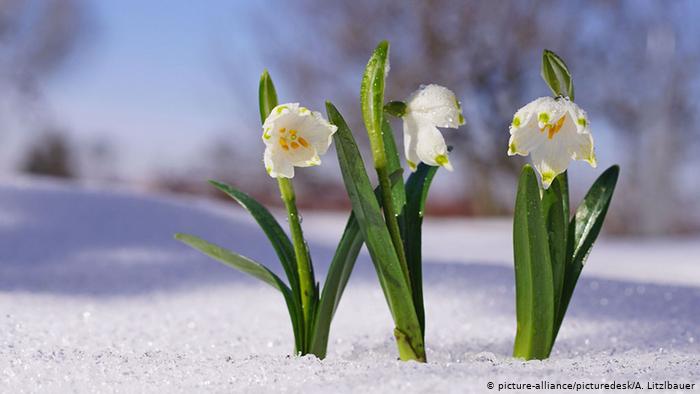 LehrmittelSeiteZeitBasiloVerbessere bitte zuerst sorgfältig, bevor du einen neuen Buchstaben in Angriff nimmst! 3x20 min.ErzählheftSchreibe an drei Tagen einen Eintrag. Ich freue mich, von dir dann zu lesen, was du im Moment so alles erlebst!3x30 min.Ein von dir ausgewähltes BuchLies jeden Tag mindestens eine halbe Stunde. Wenn du dann dein Buch fertig gelesen hast, kannst du das Blatt dazu ausfüllen. Vielleicht benötigst du dazu auch die drei Wochen bis zu den Frühlingsferien. Je nachdem, wie dick dein Buch ist. 5x30 min.